www.guernseydowsers.co.uk		2019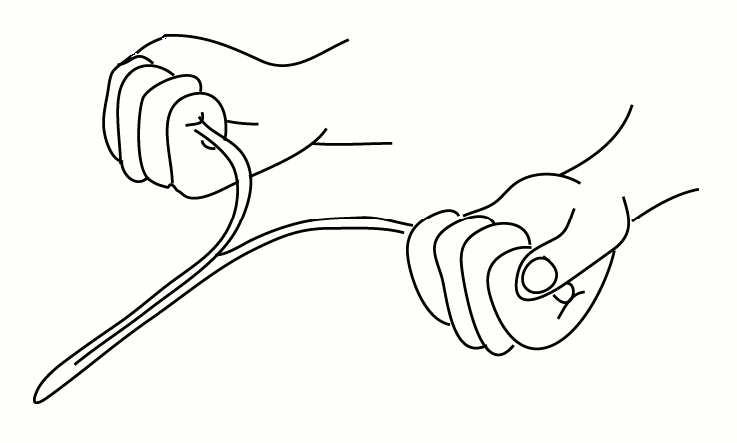 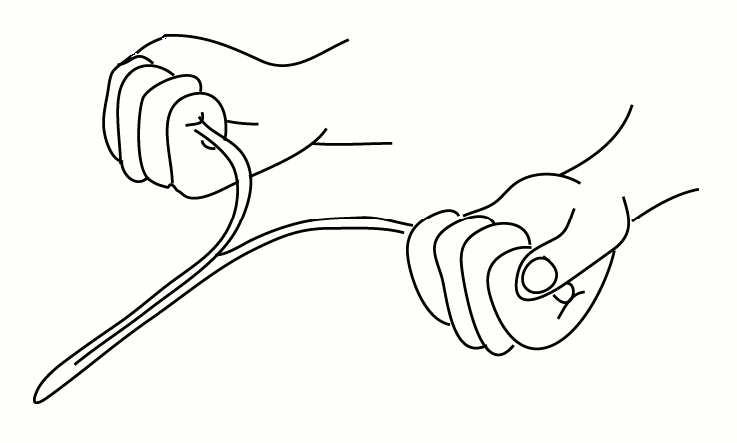 To ensure we have your correct contact details, please complete this form and return it to Marilyn Page, Secretary, Guernsey Society of Dowsers, c/o Edelweiss, Les Landes, Vale, Guernsey, GY3 5JJWe will use this information to ensure that you are kept fully informed about Society events.  Personal DetailsName……………………………………………………………………………………………………….Contact Phone Number or Mobile …………………..………………………………………………….E-mail Address…………………………………………………………………………………………….Or if you do not have an email address or prefer to receive information via post:Address…………………………………………………………………………………………………….…………………………………………………………….…… Post Code ……………………………..Please tick one of the boxes below:I wish to be a member of the GSD and I enclose cash or a cheque for £25.00 made payable to “Guernsey Society of Dowsers”.  This will give me free admission to local events but I understand additional charges will be made for some workshops*.I do not wish to be a member of the GSD but I do wish to be included on the GSD mailing list to be kept informed of events and I acknowledge that I shall have to pay a fee at the door of most events. *** 	Members also have voting rights at the AGM.**	Non members are invited to make a donation at each event to help cover costs.Signature…………………………………………………………………………………………………